АКТ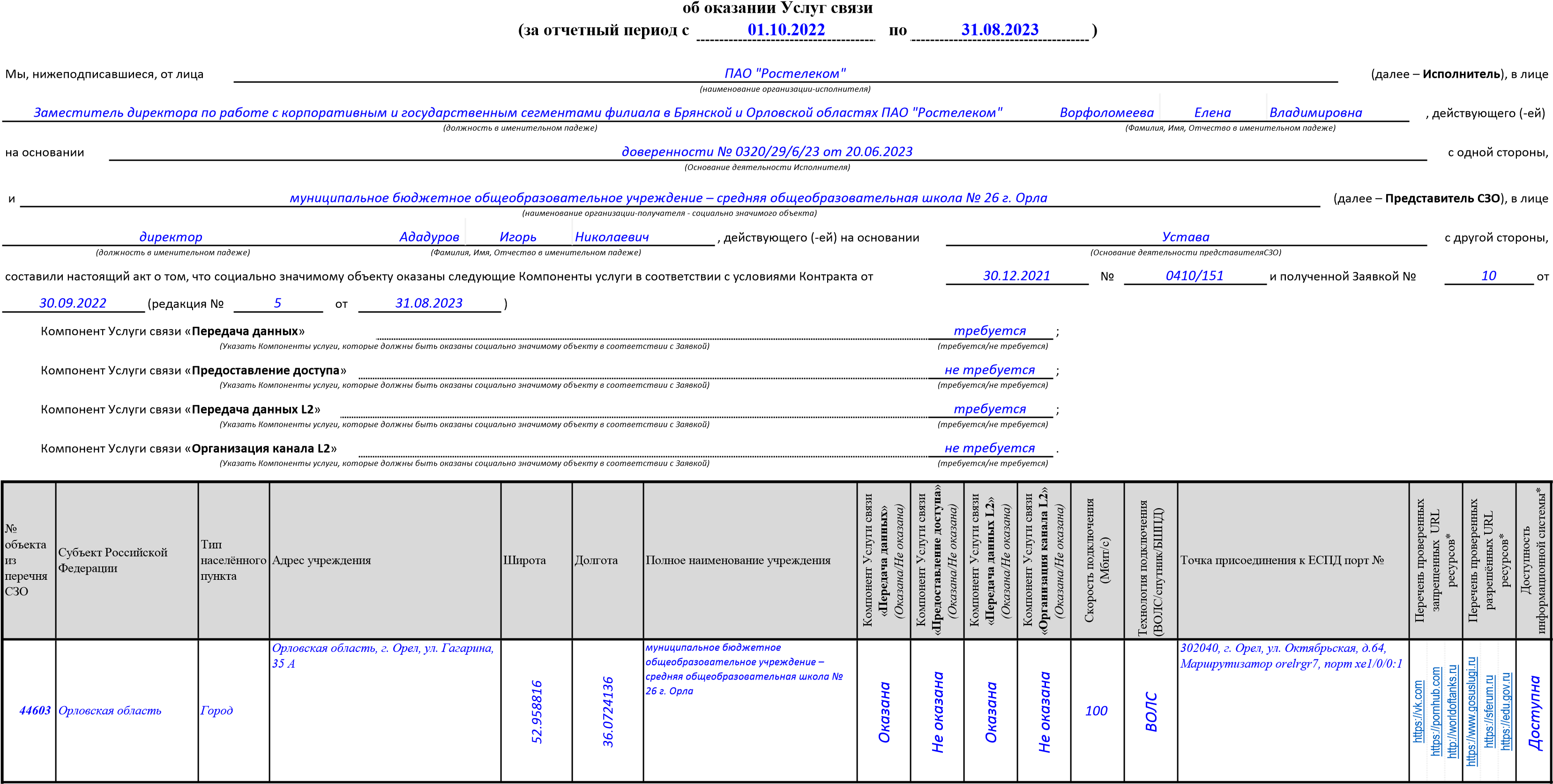 *-  в соответствии с утвержденной Методикой проведения приемо-сдаточных испытаний, разработанной согласно требованию п. 7.1 Технического задания. Лист 1 из 3Лист 2 из 3Заместитель директора по работе с корпоративным и государственным сегментами филиала в Брянской и Орловской 	областях ПАО "Ростелеком"	директорОператор ЭДО ООО "Компания "Тензор"Лист 3 из 3Дата НАЧАЛА оказания компонента УслугиДата НАЧАЛА оказания компонента УслугиДата ОКОНЧАНИЯ оказания компонента  УслугиДата ОКОНЧАНИЯ оказания компонента  УслугиПлановаяФактическаяПлановаяФактическаяКомпонент Услуги связи «Передача данных»01.10.202201.10.202231.08.202331.08.2023Компонент Услуги связи "Предоставления доступа"----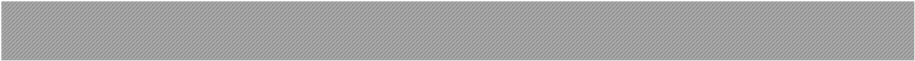 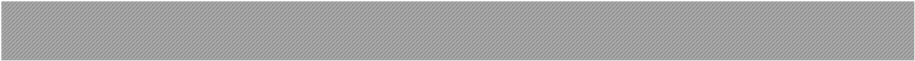 --Компонент Услуги связи «Передача данных L2»01.10.202201.10.202231.08.202331.08.2023Компонент Услуги связи "Организация канала L2"----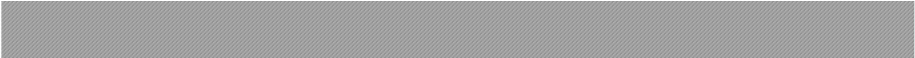 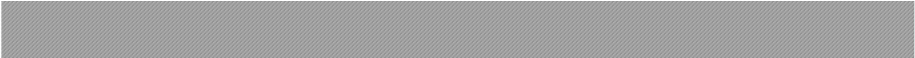 --ДОКУМЕНТ ПОДПИСАН ЭЛЕКТРОННОЙ ПОДПИСЬЮ	Идентификатор: c35ce57b-1cdb-405e-bda8-e95a0464b8ceПОДПИСАНО	ПАО "РОСТЕЛЕКОМ", Ворфоломеева Елена Владимировна, 	31.08.23 17:35 (MSK)	Сертификат 024383720028B069BF4F02AD9B1D3185E0Заместитель директора по работе с корпоративным и государственным сегментамиУТВЕРЖДЕНО МУНИЦИПАЛЬНОЕ БЮДЖЕТНОЕ 04.09.23 13:14 (MSK) Сертификат 00BEB258512B7E485F79A3F4B9D15B5D3C ОБЩЕОБРАЗОВАТЕЛЬНОЕ УЧРЕЖДЕНИЕ - СРЕДНЯЯ ОБЩЕОБРАЗОВАТЕЛЬНАЯ ШКОЛА № 26 Г. ОРЛА, Ададуров Игорь Николаевич, Директор